Bob Blancato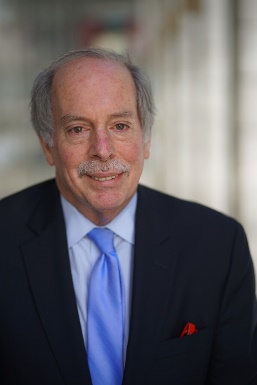 Bob Blancato is the President of Matz, Blancato and Associates. In that capacity, he also serves as the National Coordinator of the bipartisan 3000-member Elder Justice Coalition, the Executive Director of the National Association of Nutrition and Aging Services Programs and National Coordinator of the Defeat Malnutrition Today coalition.  Bob has long been recognized as a national advocate with policy expertise on behalf of older adults. In 2019, he was invited by both the Senate Finance Committee and House Ways and Means Committee to testify on a range of issues.Bob’s prior work history includes 17 years as a staffer in Congress and an appointment by President Clinton to be the Executive Director of the 1995 White House Conference on Aging, one of four he has participated in.  He is a member of the Senior Executive Service.As a volunteer, he currently serves on the National Board of AARP and the National Hispanic Council on Aging. He is the Immediate Past Chair of the American Society on Aging. In 2019, Bob began a four-year term on the National Advisory Committee on Rural Health and Human Services, appointed by HHS Secretary Azar.Bob holds a BA from Georgetown University and an MPA from American University. Bob has won numerous awards for advocacy, most recently the American Society for Aging’s ASA Hall of Fame Award in March 2020. 